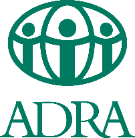 VACANY ANNOUNCEMENTThe Adventist Development and Relief Agency (ADRA) has been registered as an independent International INGO in Lao PDR since 1992 with a core focus to assist the most vulnerable by alleviating poverty through community driven development projects. ADRA Laos is connected to the ADRA Network which has 110 offices worldwide and operating without discrimination with regarding to ethnicity, gender, political or religious affiliation.ADRA Laos is seeking to recruit a Livestock Officer for our Phoukoud Office in Xiengkhouang Province. Under ADRA’s food security and livelihood project aims to increase small farm holder production and income and is funded by the Federal Ministry for Economic Cooperation and Development (BMZ) and ADRA Germany. Livestock Officer The Livestock Officer will perform a variety of technical and administrative functions including implementation and co-ordination livestock and livelihood activities; partner and government relations; project reporting; and monitoring and evaluation. Key Selection Criteria Bachelor’s degree in agriculture, rural and community development, or relevant field of study Demonstrated professional experience of at least 5 years as a project officer on international development programs applying technical expertise and experience in livestock and livelihood activities, improving livestock management and increase livestock production     Good communication skills and displays team spirit while interacting with co-workers, supervisors, and project implementing partners Ability to work independently, plan, prioritize, solve problems, and make sound decisionsFluent in Lao language, and Khmu or Hmong language highly regarded Working knowledge of Microsoft Office software programs. Applications should includeCover letter addressing the key selection criteria mentioned aboveCurrent CV with 3 reliable referencesThe duration of the contracts will be until the end of 2022 but with possible extension dependent on funding and performance.To register your interest please email admin@adralaos.org or call 264 611 and request the job description. Deadline for applications is 25 March 2022. ADRA encourages qualified and experienced women, and persons with disability and from ethnic minority backgrounds to apply. Only shortlisted candidates will be contacted for interviews. 